СОГЛАСИЕ
заказчика образовательной услуги на обработку персональных данных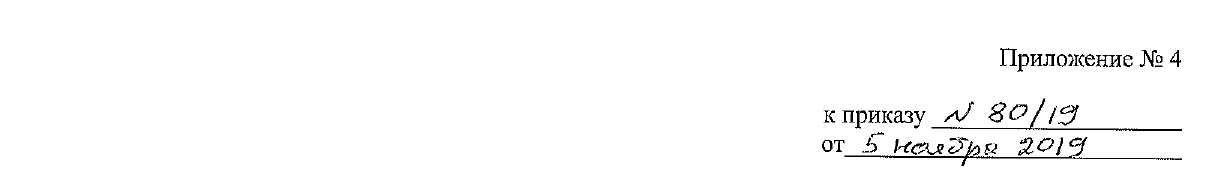 Я, нижеподписавшийся	(фамилия, имя отчество полностью)паспорт серии	№ 		, выдан «	__»	20	г.(наименование органа, выдавшего документ)зарегистрированный по адресу:			 даю согласие на обработку моих персональных данных федеральному государственному бюджетному научному учреждению Экспертно-аналитический центр (ФГБНУ «Аналитический центр»).Перечень персональных данных, на обработку которых дается согласие:	Фамилия, имя, отчество,	паспортные данные,	телефон, адрес электронной почты,	сведения об образовании, квалификации,	сведения о месте работы, занимаемой должности.Предоставляю ФГБНУ «Аналитический центр» право осуществлять все действия (операции) с моими персональными данными в целях исполнения заключенного договора от «	»	20	г. № 	, включая: сбор (получение), систематизацию, накопление, хранение,уточнение (обновление, изменение), использование, передачу в порядке, предусмотренном законодательством РФ, обезличивание, блокирование, уничтожение. ФГБНУ «Аналитический центр» вправе обрабатывать вышеуказанные персональные данные с использованием и без использования средств автоматизации, в т.ч, посредством внесения их в электронную базу данных, включения в списки (реестры) и отчетные формы, предусмотренные документами, регламентирующими предоставление отчетных данных (документов).Данное согласие действует до достижения целей обработки персональных данных или в течение срока хранения информации.Данное согласие может быть отозвано в любой момент по моему письменному заявлению, которое может быть направлено мной в адрес ФГБНУ «Аналитический центр» по почте заказным письмом с уведомлением о вручении либо вручено лично под расписку представителю ФГБНУ «Аналитический центр».Я подтверждаю, что, давая такое согласие, я действую по собственной воле и в своих интересах.«	»	20	г.		/	